Oxford Phab Club 2019Oxford Phab has had another exciting and eventful year.Friday nights have been filled with fun activities.  We have held craft nights, bingo nights, film nights, quiz nights, games nights, sports nights with tennis, hockey, boccia, Zumba.  We have had food nights including making our own pizza, cookies, a pancakes night and a noodle night, and of course our Christmas Dinner which was cooked once again by some of our very talented members and friends.We have shared fun times with other groups too, we went to a barn dance and a New Year Party and saw (and some of our members performed in) Time and Again, and helped serve refreshments raising money for the Open Doors Project with our friends from Wesley Memorial Church.  We have joined George Martini, who leads us with our Zumba sessions, for his fund raising events for Cancer organisations and Children In Need.  We also headed over to join Banbury Phab Club for their Halloween Disco.Out and about we went to see Dick Whittington Pantomime at the Oxford Playhouse, went to Donnington Social Club, have been bowling, had a barbecue at the Botley WI Hall (despite the torrential downpour!) We have been celebrating some very special occasions with our members too, including celebrating Robin’s 50th birthday with a disco party.  And we were also extremely happy to be invited to celebrate the marriage of two of our members, Leslie and Caroline when they were married this October.In July we took a group to Avon Tyrell where members had a go at a variety of activities such as Archery, High Ropes, Zip Wire, Canoeing and Climbing, as well as cooking marshmallows on a bonfire by the log cabins.  We also went to the New Forest Wildlife Park and went on a trip to the seaside where we had fish and chips.Fifteen members went to the Phab South-East Fun weekend and had a great time.  It was also a great opportunity to get together with friends from other Phab clubs.The Roy Lewis Memorial Prize last year was awarded to Robin Clements for organising his quiz and Penny Allen for her outstanding contribution to Oxford Phab Club.We have lots of fun activities planned for the coming year including a the Oxford Gospel Choir Christmas concert, a trip to the Theatre to see Motown, an arts and crafts day in Hounslow in February and a trip to Avon Tyrell in August.Once again we really do appreciated all the continued support from our friends and families and everyone else who continues to make Phab fab.Helen Williams Chair, Oxford Phab, November 2019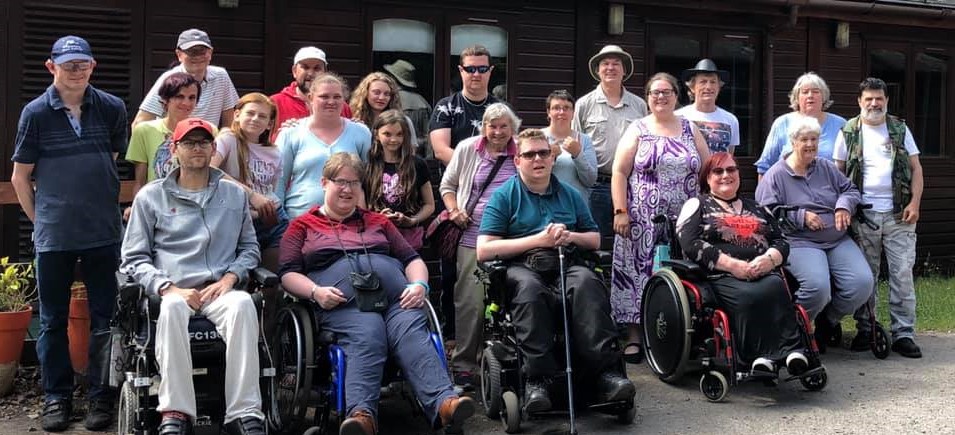 